        ООО "УЧЕБНО-ИНЖИНИРИНГОВЫЙ ЦЕНТР"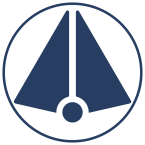       Юр. адрес: . Челябинск, пр. Ленина, д. 83 Б, помещ. 3            Телефон: 8 9000-753-906, 8 922-74-88-117ПРОГРАММА* СЕМИНАРА“НОРМАТИВНО-ПРАВОВЫЕ  АКТЫ  в 2021 году  по ОХРАНЕ ТРУДА, ПРОМЫШЛЕННОЙ и ПОЖАРНОЙ БЕЗОПАСНОСТИ”.Руководство по применению.г. Челябинск 	*В программе возможны изменения и дополнения.Время проведенияТематика / докладчик25 февраля 2021 г.(ЧЕТВЕРГ)25 февраля 2021 г.(ЧЕТВЕРГ)9:00-10:00Welcome кофе. Регистрация участников семинара.10:00-10:15Открытие семинара. Приветственное слово: ЧЕРТКОВ   Владимир Николаевич - директор ООО «УИЦ»ДРЯГИНА   Елена Николаевна - заместитель директора ООО «УИЦ»ДОКЛАДЧИКНАГУМАНОВ   Дамир Халилович – специалист ООО «УИЦ»10:00-10:15Открытие семинара. Приветственное слово: ЧЕРТКОВ   Владимир Николаевич - директор ООО «УИЦ»ДРЯГИНА   Елена Николаевна - заместитель директора ООО «УИЦ»ДОКЛАДЧИКНАГУМАНОВ   Дамир Халилович – специалист ООО «УИЦ»10:00-10:15Открытие семинара. Приветственное слово: ЧЕРТКОВ   Владимир Николаевич - директор ООО «УИЦ»ДРЯГИНА   Елена Николаевна - заместитель директора ООО «УИЦ»ДОКЛАДЧИКНАГУМАНОВ   Дамир Халилович – специалист ООО «УИЦ»10:15-10:45Обзор общих изменений НПА.10:45-12:30Обзор изменений в области ПРОМЫШЛЕННОЙ БЕЗОПАСНОСТИ: «Регуляторная гильотина», новации правового и нормативного регулирования в области промышленной безопасности.12:30-13:30Кофе-брейк13:30-15:00Обзор изменений в сфере ОХРАНЫ ТРУДА: «Новые правила по охране труда в различных отраслях деятельности».15:00-15:15Кофе-брейк15:15-16:00Обзор изменений в правилах ПРОТИВОПОЖАРНОГО РЕЖИМА: «Вопросы обеспечения пожарной безопасности предприятия».16:00-17:30АЛГОРИТМЫ ДЕЙСТВИЙ: «первые шаги по НПА», организация работ предприятий, обязательные мероприятия, практические советы.17:30-18:00Круглый стол